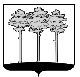 ГОРОДСКАЯ ДУМА ГОРОДА ДИМИТРОВГРАДАУльяновской областиР Е Ш Е Н И Ег.Димитровград   24  сентября  2014  года   .                                                                                                                                                                                                                                                                                                                                                                                                                                                                                                                                                                                                                                                          №  16/179                                №                                                                                                                                             О внесении изменения в Стратегию социально-экономического развития муниципального образования «Город Димитровград»Ульяновской области до 2025 годаВ соответствии с Федеральным законом от 06.10.2003 №131- ФЗ «Об общих принципах организации местного самоуправления в Российской Федерации», в целях достижения целевых показателей Указа Президента Российской Федерации от 07.05.2012 №600 «О мерах по обеспечению граждан Российской Федерации доступным и комфортным жильём и повышению качества жилищно-коммунальных услуг года» и дальнейшего предоставления многодетным семьям земельных участков, рассмотрев обращение Главы Администрации города Димитровграда Ульяновской области Ю.Ю.Чибисова от 19.09.2014 №01-19/4133, Городская Дума города Димитровграда Ульяновской области второго созыва решила:1. Внести изменение в Стратегию социально-экономического развития муниципального образования «Город Димитровград» Ульяновской области до 2025 года, принятую решением Городской Думы города Димитровграда Ульяновской области первого созыва от 28.09.2011 №56/697:1.1. Абзац «Общие контуры стратегии трансформации городского пространства и развития городской среды Димитровграда» пункта XII «Стратегия трансформации городского пространства и среды» раздела 13 «Основные направления Стратегии развития Димитровграда. Долгосрочный план действий основных участников и интересантов городского развития» части 3 «Стратегия социально-экономического и пространственного развития г. Димитровграда на долгосрочную перспективу» дополнить подпунктом 5 следующего содержания:«5. На сегодняшний день город имеет острую потребность в развитии жилищного строительства. По состоянию на 01.09.2014 в очереди на бесплатное предоставление земельных участков находятся 663 многодетных семей. До окончания 2014 года предполагаемое количество заявлений, которые поступят в Администрацию города от многодетных семей - более 50. Обязательным условием является формирование земельных участков для многодетных семей площадью не менее 1000-1200 кв.м. Для обеспечения указанных семей земельными участками городу необходимо, как минимум, 90 га без учета размещения дорог, детских садов, школ и других социальных объектов и объектов инфраструктуры.В соответствии с Указом Президента Российской Федерации от 07.05.2012 № 600 «О мерах по обеспечению граждан Российской Федерации доступным и комфортным жильем и повышению качества жилищно-коммунальных услуг» в течение 2014 года необходимо завершить процесс формирования земельных участков в целях недопущения долгосрочной очереди многодетных семей на бесплатное предоставление земельных участков.В целях дальнейшего предоставления многодетным семьям земельных участков возможно использование земельного массива на территории, расположенной севернее улицы Советской, между улицей Куйбышева и дорогой, ведущей к селу Тиинск.».2. Установить, что настоящее решение подлежит официальному опубликованию и размещению в информационно-телекоммуникационной сети «Интернет» на официальном сайте Городской Думы города Димитровграда Ульяновской области (www.dumadgrad.ru).3. Установить, что настоящее решение вступает в силу со дня, следующего за днём его официального опубликования.4. Контроль исполнения настоящего решения возложить на Главу города Димитровграда Ульяновской области Горшенина Н.А.Исполняющий обязанности Главы города ДимитровградаУльяновской области	А.М.Кошаев